5* CROWN PRINCESS ile 
BATI AKDENİZ & EGE & ADRİYATİK Atina/Pire - Santorini (Yunanistan) Kotor (Karadağ) Messina/Taormina - Napoli/Capri/Amalfi Sahilleri/Pompeii (İtalya) Barselona (İspanya)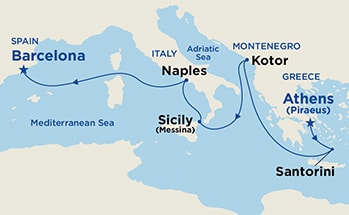 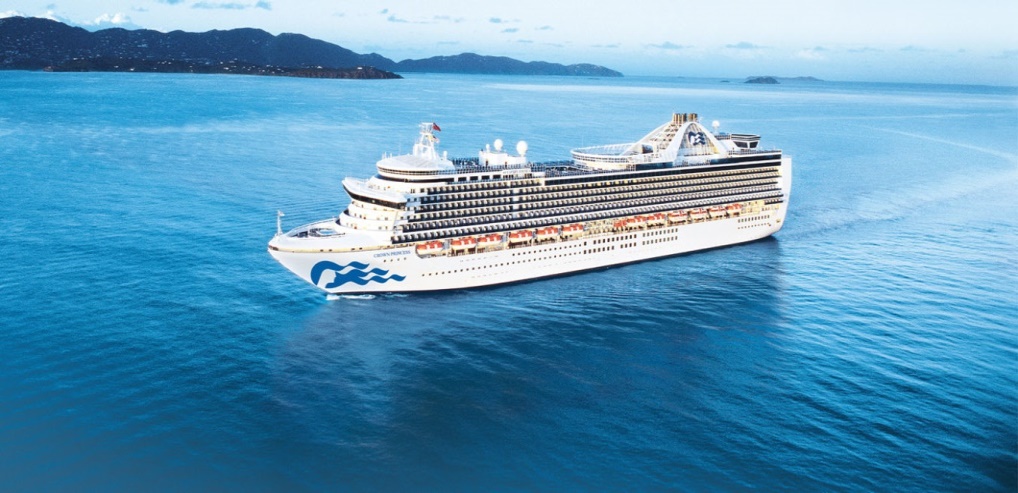 16 Mayıs - 23 Mayıs 2020 /  7 Gece*8 Gün
1. Gün / 16.05.2020		İSTANBUL - ATİNA - PİRE, YUNANİSTANİstanbul Havalimanı, Dış Hatlar Terminali, Türk Havayolları kontuarı önünde saat 05.00’de buluşma. Check-in, pasaport ve gümrük kontrollerinden sonra Türk Havayolları’nın TK1845 no’lu seferi ile saat 07.15’de Atina’ya hareket. Yerel saat ile 08.45’te varış. Havalimanında bizleri bekleyen aracımız ile Pire Limanı’nda demirli olan Crown Princess Gemisi’ne transfer. Arzu eden misafirlerimiz transfer öncesi ekstra Atina Şehir turuna katılabilirler. Pasaport ve check-in işlemlerinin ardından odanıza yerleşme ve serbest zaman. Gemimiz 19.00’da limandan hareket edecektir.
8. Gün / 23.05.2020		BARSELONA, İSPANYA - İSTANBULGemimiz yerel saat ile 05.00'de Barselona Limanı’na yanaşmış olacaktır. Gemide alınan kahvaltı ve çıkış işlemleri sonrası limanda bizleri bekleyen aracımız ile Barselona Havalimanı’na transfer. Arzu eden misafirlerimiz transfer öncesi ekstra Barselona şehir turuna katılabilir yada valizlerini havalimanı emanetine bırakarak check-in saatine kadar şehirde serbest zaman geçirebilir. Check-in, pasaport ve gümrük kontrollerinden sonra Türk Havayolları’nın TK1856 no’lu seferi ile saat 19.00’da İstanbul Havalimanı’na hareket. Yerel saat ile 23.30’da varış. Turumuzun sonu. FİYATLARIMIZA DAHİL OLAN HİZMETLER* Türk Havayolları ile İstanbul - Atina / Barselona - İstanbul arası ekonomi sınıfı uçak bileti* Gemide 7 gece - 8 gün tam pansiyon konaklama ve gemi içerisindeki tüm aktiviteler* Programda belirtilen tüm transferler* Tecrübeli rehberlik hizmeti (Yeterli kişi sayısı sağlandığı takdirde Türkçe rehberlik hizmeti verilecektir.)FİYATLARIMIZA DAHİL OLMAYAN HİZMETLER* Gemideki tüm alkollü ve bazı alkolsüz içecekler* Kişisel harcamalar (Telefon, kuru temizleme, internet vb.)* Gemi veya rehberiniz tarafından organize edilecek tüm ekstra turlar* Havalimanı & Liman vergileri
* Seyahat sağlık ve iptal sigortası * Geminin servis personeli bahşişleri	* Vize ücreti * Yurtdışı çıkış harcı	
5* CROWN PRINCESS Yapım tarihi: 2006Yolcu sayısı: 3080 kişiPersonel sayısı: 1200 kişiTonaj: 113.560 gross tonUzunluk: 289,6 metreGenişlik: 36 metreKabin sayısı: 1530Yolcu katı sayısı: 15NOTLAR VE BİLMENİZ GEREKENLER; *Programda belirtilen saatler Türk Havayolları ve Princess Cruises şirketlerinden alınmıştır. Saatlerde olabilecek herhangi bir değişiklikten yetkili acenta sorumlu değildir. Dolayısıyla herhangi bir saat değişikliğinden ötürü yetkili acenta programın içeriğini ve hizmet içeriğini bozmadan günlerde oynama yapabilir.*Uçak yolculuğu esnasında her yolcunun kabin içine 36 cm (yükseklik) x 23 cm (en) x 56 cm (boy) ebatlarında bir parça eşya alma hakkı vardır. Bununla birlikte her yolcu uçağın bagajına vermek kaydıyla yanına 1 adet en fazla 20 kilo olan valiz alabilme hakkına sahiptir. *Gemi yolculuğu sırasındaki alacağınız akşam yemeklerinden 2’si resmi akşam yemeğidir ve burada yemek isteyen her erkek yolcumuzun yanında en az bir adet takım elbise, bayanların da en az 1 adet gece elbisesi bulundurmak zorundadırlar.*Gemi seyahati esnasında grubumuzun akşam yemek alacağı restoran ve masalar daha önceden belirlenmiş ve isimlere göre numaralandırılmış olacaktır. Dolayısıyla gemide alınacak ilk öğün yemekten son öğün yemeğe kadar herkes daha önceden belirlenen yerlerde oturacaktır. Ancak arzu edenler yemeklerini geminin başka restoranlarında da alma hakkına sahiptirler.*Özellikle gemi seyahatiniz esnasında sizlere başkalarının telefon ile ulaşması son derece zordur. Geminin uydu sistemi ile görüşmeler sağlanabilir ancak dakikası yaklaşık 17 USD civarındadır.(taxlar dahil).*Gemiye check-in esnasında istisnasız her yolcunun (çiftlerde sadece 1 kişi) kabin anahtarları alınırken gemi resepsiyonuna kredi kartını ibraz etmesi veya nakit depozit yatırması gerekmektedir. Bu ibraz sonucunda her kredi kartından kişi başına ortalama 300 USD’lik bir provizyon çekimi yapılacaktır. Bunun nedeni sizler gemiye check-in yaptıktan sonra seyir esnasında gemi içinde yapacağınız harcamalar içindir. Gemi içindeki harcamalarınızı ise (içki, meşrubat veya alkollü içecekler için)gemi resepsiyonu tarafından sizlere verilecek olan manyetik kartlar ile yapabileceksiniz. Gemide alışveriş ve casino haricinde hiç bir yerde nakit para geçmemektedir. Tüm harcamalarınızı odalarınızdaki televizyonlardan öğrenebilirsiniz. *Gemiye içki sokmak kesinlikle yasaktır.*Gemi seyahatimizin başlangıcında grubumuzun tüm valizleri için belirli renklerde valiz etiketleri tahsis edilecektir. Bu etiketlerin eksiksiz doldurulması valizlerinizin kabinlerinize doğru olarak gelmesi açısından önemlidir. *Valizlerinizi geminin ilk kalkış gününde akşam geç vakite kadar kamaralarınıza gelmeyebilir. Bu yoğunluk ve kalabalıktan kaynaklanan ve kesinlikle geminin sorumluluğunda olan bir durumdur. Onun için gemiye bineceğiniz ilk gün elzem olan ihtiyaçlarınızı küçük bir el çantasına koyup yanınıza almanızda fayda vardır.*Geminin uydu bağlantılı internet sisteminden faydalanabilirsiniz. Dakikası yaklaşık 1,5 USD civarındadır.*Geminin kalkış saatlerine kesinlikle riayet edilmesi gerekmektedir. Limanlarda geminin kalkış saatinden en geç 30 dakika önce gemiye giriş yapılması gerekmektedir. Aksi takdirde gemiye giriş yapamayabilirsiniz. Böyle bir durumdan da yetkili acenta sorumlu olmayacaktır.*Gemi seyahatinizin sonunda ise valizlerinizi toplayarak bir gece önceden kabinlerinize daha önceden bırakılacak etiketleri takarak saat 00.00’a kadar kabin kapılarınızın önüne bırakmanız gerekmektedir.*Vize alımları için en az 30 iş günü bir süreye ihtiyaç vardır. Lütfen programa katılımınızı buna göre ayarlayınız.GÜNLİMANÜLKEVARIŞKALKIŞ2SantoriniYunanistan07.0019.003Denizde seyir4KotorKaradağ07.0015.005Taormina (Messina), Sicilyaİtalya12.0020.006Capri & Amalfi Sahilleri & Pompeii (Napoli) İtalya07.0019.007Denizde seyirTUR ÜCRETİ  (Kişi Başı)                                İç Kabin1099 €İç Kabin Tek Kişi Farkı899 €Kısıtlı Manzaralı Dış Kabin1199 €Kısıtlı Manzaralı Dış Kabin Tek Kişi Farkı999 €Dış Kabin1299 €Dış Kabin Tek Kişi Farkı1099 €Balkonlu Kabin1449 €Balkonlu Kabin Tek Kişi Farkı1249 €Suit KabinSorunuz3/4. Kişi (yetişkin & çocuk)Sorunuz     İLAVE ÜCRETLER (Kişi Başı)     İLAVE ÜCRETLER (Kişi Başı)Liman Vergisi260 €Havalimanı Vergisi & Seyahat Sağlık ve İptal Sigortası
(70 yaş ve üstü yolcular için sigorta sürprimi uygulanır)190 €Gemi Bahşişleri101 $ / gemide nakit yada kredi kartıyla ödenir.Vize BilgisiSchengen (Yeşil pasaporta vizesiz)Önemli Not: Yukarıdaki fiyatlar bilgi amaçlı olup, satış anında güncel fiyat listesi ile kontrol edilmelidir.Önemli Not: Yukarıdaki fiyatlar bilgi amaçlı olup, satış anında güncel fiyat listesi ile kontrol edilmelidir.